國立臺北商業大學 「理實並行業師入班教學」申請說明   112.12月版本方案全校合計以80門為原則申請申請資格：教學方案實施學期為本校專任教師或約聘教學人員；教學方案實施前一學期具教學評量有效問卷，且總平均達3.5分（由教學發展中心確認）；教學方案實施課程非屬：依據業界專家協同教學實施要點第四條第1項規定(節錄)：「…導論、概論、理論性課程，皆屬該科系基礎性質課程，應由學校專任教師自行授課；同時通識教育中心、共同科目皆非該科系專長實務性課程，不適合申請業師協同授課。」已獲鐘點加計補助課程：全外語教學課程(EMI)、數位教學課程；非講授類課程(如論文、書報討論、專題討論、專題研究、專題、演講、實習、實驗、實務專題、自主學習、服務學習等)；語文訓練課程。符合上開全數項目，請授課教師填具申請表附表1並提出申請。補助原則：每位教師每學期限申請1門課，授課教師須全程在場，每門課程補助原則如下：基於不重複補助，同一課程若已獲教學發展中心相關計畫、校內外單位補（獎）助者，以補助一項為限。申請方案之教師應同意配合以下事項：舉辦活動前，於本校活動報名系統公告；活動結束後，於本校管考系統填報；參與至少一次教學發展中心主、協辦之教師知能研習，研習證明不得與其他教學方案共用。如未能提供研習證明，應先補足研習證明，始得於後續學期執行本類教學方案；於每學期第6週進行學習品保前測(未配合者，暫緩辦理核銷作業)，第18週進行學習品保後測，測驗內容由教學發展中心學習品保組提供；本方案所繳交之資料和影片得於遮蔽重要個資後，發佈於學校網站；若遇教育部訪視，授課教師應配合進行教學觀摩或提出課程相關報告；配合高教深耕計畫成果展，提出海報或口頭報告。逾期未完成後測或繳交符合要求之成果報告等，經教學發展中心承辦人電子郵件通知乙次，仍無法配合辦理，暫停後續學期相關教學方案之申請。方案實施與經費核銷：方案實施與成果：教學方案實施學期間，於申請課程中實施至少2周業師入班互動教學。於學期結束後兩週內應繳交：當學期教師研習證明影本；成果報告如附表3；於校外公開網站或影音平台，發佈3-5分鐘學生參與課堂活動影片(片頭與片尾應使用本校公告之格式，限mp4檔)。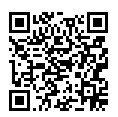 教學發展中心將擇優挑選活動影片（1系所1部為原則），獲選影片之授課教師次學期補助業務費3000元。經費核銷：由開課系所協助核銷，相關支用規定請依深耕計畫經費使用原則辦理，支用經費務必與該門課程之教學活動直接相關。聘請業師入班配合事項：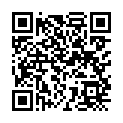 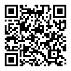 請依照國立臺北商業大學業界專家協同教學實施要點　    ，並填覆申請表件     。課程若需安排業師入班並核銷業師鐘點費時：授課教師應於每次協同教學結束後，檢附「業界專家協同教學之學生滿意度問卷調查表」(包含填答率達百分之八十及各題平均分數，併同原奉核之「業界專家協同教學申請表件」及附表2辦理業師鐘點費核銷。聘請業師上課時，授課教師應在場，始得核銷業師鐘點費。若課堂活動須購買禮券予學生，總額以不超過5,000元為原則。配合計畫期程(日歷年度)，方案經費請配合下方期程提前規劃。國立臺北商業大學理實並行業師入班教學申請表一、申請人基本資料符合申請資格（請於下表左方欄位勾選或填寫）三、申請課程相關資料註：繳交方式：請將書面正本核章後送至教學發展中心-教學資源組。我已明確且清楚了解申請「理實並行業師入班教學」各項規定。授課教師簽章：                                開課系所主管簽章：                   國立臺北商業大學 理實並行業師入班教學方案 業師經費核銷表一、申請人基本資料二、申請課程相關資料已檢附業師申請表、業師評估表、8成填答率之學生平均問卷結果。授課教師簽章：                                開課系所主管簽章：                   國立臺北商業大學 理實並行業師入班方案 教學成果報告一、申請人基本資料二、申請課程相關資料授課教師簽章：                                開課系所主管簽章：                   業師入班補助項目2學分3學分4學分5學分2週業師鐘點費8,000元/門12,000元/門16,000/門20,000/門2週業務費-其他2,000元3,000元4,000元5,000元※7週業師鐘點費28,000元/門42,000元/門56,000/門70,000/門※7週業務費-其他6,000元7,000元8,000元9,000元※如申請業師入班7週，應遵循以下規定：要求九成全體修課學生參加全國性比賽。未參加比賽同學，教師須提出適當之評量機制。授課時數達全學期（18週）授課總時數之三分之ㄧ，教學單位應於每學期開學前，填具相關申請表，並經所、系、科課程委員會審查後，送院、校課程委員會備查。※如申請業師入班7週，應遵循以下規定：要求九成全體修課學生參加全國性比賽。未參加比賽同學，教師須提出適當之評量機制。授課時數達全學期（18週）授課總時數之三分之ㄧ，教學單位應於每學期開學前，填具相關申請表，並經所、系、科課程委員會審查後，送院、校課程委員會備查。※如申請業師入班7週，應遵循以下規定：要求九成全體修課學生參加全國性比賽。未參加比賽同學，教師須提出適當之評量機制。授課時數達全學期（18週）授課總時數之三分之ㄧ，教學單位應於每學期開學前，填具相關申請表，並經所、系、科課程委員會審查後，送院、校課程委員會備查。※如申請業師入班7週，應遵循以下規定：要求九成全體修課學生參加全國性比賽。未參加比賽同學，教師須提出適當之評量機制。授課時數達全學期（18週）授課總時數之三分之ㄧ，教學單位應於每學期開學前，填具相關申請表，並經所、系、科課程委員會審查後，送院、校課程委員會備查。※如申請業師入班7週，應遵循以下規定：要求九成全體修課學生參加全國性比賽。未參加比賽同學，教師須提出適當之評量機制。授課時數達全學期（18週）授課總時數之三分之ㄧ，教學單位應於每學期開學前，填具相關申請表，並經所、系、科課程委員會審查後，送院、校課程委員會備查。※如申請業師入班7週，應遵循以下規定：要求九成全體修課學生參加全國性比賽。未參加比賽同學，教師須提出適當之評量機制。授課時數達全學期（18週）授課總時數之三分之ㄧ，教學單位應於每學期開學前，填具相關申請表，並經所、系、科課程委員會審查後，送院、校課程委員會備查。教學方案實施學期第一學期第一學期第二學期執行期程9月開學後(核定日)至12月20日止9月開學後(核定日)至12月20日止2月開學後(核定日)至6月期末考週結束經費核銷11月5日前當年度10月前單據核銷完畢各項經費支出需於7月15日前完成核銷經費核銷12月5日前當年度11月前單據核銷完畢各項經費支出需於7月15日前完成核銷經費核銷12月10日前1.完成當年度12月預定執行經費之控帳2.由主計室統一收回所有餘額各項經費支出需於7月15日前完成核銷其他規定-執行講座每學期第6週前至少完成1場每學期第6週前至少完成1場每學期第6週前至少完成1場其他規定單據逾期未送出，不予核銷關帳後如有控帳仍未執行之經費，將請主計室統一收回單據逾期未送出，不予核銷關帳後如有控帳仍未執行之經費，將請主計室統一收回單據逾期未送出，不予核銷關帳後如有控帳仍未執行之經費，將請主計室統一收回教師姓名所屬教學單位E-MAIL教學方案實施學期為本校專任教師或約聘教學人員；免填教學方案實施前一學期具教學評量有效問卷，且總平均達3.5分(由教學發展中心確認)；教學方案實施課程非屬：A.依據業界專家協同教學實施要點第四條第1項規定(節錄)：「…導論、概論、理論 性課程，皆屬該科系基礎性質課程，應由學校專任教師自行授課；同時通識教育中心、共同科目皆非該科系專長實務性課程，不適合申請業師協同授課。」B.已獲鐘點加計補助課程：全外語教學課程(EMI)、數位教學課程；C.非講授類課程(如論文、書報討論、專題討論、專題研究、專題、演講、實習、實驗、實務專題、自主學習、服務學習等)；D.語文訓練課程。課程名稱課號學分數開課系所開課學制□五專 □二技 □四技 □研究所□進修二技 □進修四技□五專 □二技 □四技 □研究所□進修二技 □進修四技□五專 □二技 □四技 □研究所□進修二技 □進修四技開課學期學年度第   學期開課年級□一年級 □二年級 □三年級□四年級 □五年級□一年級 □二年級 □三年級□四年級 □五年級□一年級 □二年級 □三年級□四年級 □五年級必選修□通必  □共必  □專必  □院必□一般  □專選  □選修  開課班級□甲班 □乙班 □丙班 □___合開預計修課人數課程類別（可複選）■創新教學(必選)  □創新創業  □程式設計  □STEM  □融入SDGs議題■創新教學(必選)  □創新創業  □程式設計  □STEM  □融入SDGs議題■創新教學(必選)  □創新創業  □程式設計  □STEM  □融入SDGs議題■創新教學(必選)  □創新創業  □程式設計  □STEM  □融入SDGs議題■創新教學(必選)  □創新創業  □程式設計  □STEM  □融入SDGs議題申請類別業師入班2週業師入班7週（9成學生需參加全國比賽）未參賽學生之評量機制：業師入班2週業師入班7週（9成學生需參加全國比賽）未參賽學生之評量機制：業師入班2週業師入班7週（9成學生需參加全國比賽）未參賽學生之評量機制：業師入班2週業師入班7週（9成學生需參加全國比賽）未參賽學生之評量機制：業師入班2週業師入班7週（9成學生需參加全國比賽）未參賽學生之評量機制：課程規畫與特色※簡述本課程之教學理念及預定培養學生具體能力之目標與課程特色※簡述本課程之教學理念及預定培養學生具體能力之目標與課程特色※簡述本課程之教學理念及預定培養學生具體能力之目標與課程特色※簡述本課程之教學理念及預定培養學生具體能力之目標與課程特色※簡述本課程之教學理念及預定培養學生具體能力之目標與課程特色（預計）具體成果或作品※學生在此課程中會有何具體實作成品、線上(線下)作業或測驗、學生報告簡報或錄影、教師教學成果展示(如海報展)等。※學生在此課程中會有何具體實作成品、線上(線下)作業或測驗、學生報告簡報或錄影、教師教學成果展示(如海報展)等。※學生在此課程中會有何具體實作成品、線上(線下)作業或測驗、學生報告簡報或錄影、教師教學成果展示(如海報展)等。※學生在此課程中會有何具體實作成品、線上(線下)作業或測驗、學生報告簡報或錄影、教師教學成果展示(如海報展)等。※學生在此課程中會有何具體實作成品、線上(線下)作業或測驗、學生報告簡報或錄影、教師教學成果展示(如海報展)等。（預計）課程效益※本課程之特色以及對提升學生專業能力之具體成效（需提供預計提升之學生人數）※本課程之特色以及對提升學生專業能力之具體成效（需提供預計提升之學生人數）※本課程之特色以及對提升學生專業能力之具體成效（需提供預計提升之學生人數）※本課程之特色以及對提升學生專業能力之具體成效（需提供預計提升之學生人數）※本課程之特色以及對提升學生專業能力之具體成效（需提供預計提升之學生人數）影音成果報告與課程數位教材本人瞭解影音成果/課程數位教材製作及使用應符合智慧財產權相關法令規定。本人繳交之影音成果報告與本校經費補助製作之課程數位教材，智慧財產權歸屬本校，著作人格權歸屬原課程製作教師，本人同意不對本校或本校授權利用教材之第三人行使著作人格權。本人瞭解影音成果/課程數位教材製作及使用應符合智慧財產權相關法令規定。本人繳交之影音成果報告與本校經費補助製作之課程數位教材，智慧財產權歸屬本校，著作人格權歸屬原課程製作教師，本人同意不對本校或本校授權利用教材之第三人行使著作人格權。本人瞭解影音成果/課程數位教材製作及使用應符合智慧財產權相關法令規定。本人繳交之影音成果報告與本校經費補助製作之課程數位教材，智慧財產權歸屬本校，著作人格權歸屬原課程製作教師，本人同意不對本校或本校授權利用教材之第三人行使著作人格權。本人瞭解影音成果/課程數位教材製作及使用應符合智慧財產權相關法令規定。本人繳交之影音成果報告與本校經費補助製作之課程數位教材，智慧財產權歸屬本校，著作人格權歸屬原課程製作教師，本人同意不對本校或本校授權利用教材之第三人行使著作人格權。本人瞭解影音成果/課程數位教材製作及使用應符合智慧財產權相關法令規定。本人繳交之影音成果報告與本校經費補助製作之課程數位教材，智慧財產權歸屬本校，著作人格權歸屬原課程製作教師，本人同意不對本校或本校授權利用教材之第三人行使著作人格權。教師姓名（不含兼任教師）所屬教學單位課程名稱課號學分數開課系所開課學制□五專 □二技 □四技 □研究所□進修二技 □進修四技□五專 □二技 □四技 □研究所□進修二技 □進修四技□五專 □二技 □四技 □研究所□進修二技 □進修四技開課學期學年度第   學期開課年級□一年級 □二年級 □三年級□四年級 □五年級□一年級 □二年級 □三年級□四年級 □五年級□一年級 □二年級 □三年級□四年級 □五年級課程類別（可複選）■創新教學  □創新創業□程式設計  □STEM□融入SDGs議題開課班級□甲班 □乙班 □丙班 □____合開□甲班 □乙班 □丙班 □____合開□甲班 □乙班 □丙班 □____合開業師姓名業師公司活動日期/時間職稱講題照片1(清晰照片，須包含業師及授課教師、學生)照片1(清晰照片，須包含業師及授課教師、學生)照片2(清晰照片，須包含業師及授課教師、學生)照片2(清晰照片，須包含業師及授課教師、學生)照片2(清晰照片，須包含業師及授課教師、學生)照片2(清晰照片，須包含業師及授課教師、學生)說明：效益：教師姓名（不含兼任教師）所屬教學單位E-MAIL課程名稱課號學分數開課系所開課學制□五專 □二技 □四技 □研究所□進修二技 □進修四技□五專 □二技 □四技 □研究所□進修二技 □進修四技□五專 □二技 □四技 □研究所□進修二技 □進修四技開課學期學年度第   學期開課年級□一年級 □二年級 □三年級□四年級 □五年級□一年級 □二年級 □三年級□四年級 □五年級□一年級 □二年級 □三年級□四年級 □五年級必選修□通必  □共必  □專必  □院必□一般  □專選  □選修  開課班級□甲班 □乙班□丙班 □____合開修課人數課程類別(可複選)■創新教學  □創新創業  □程式設計  □STEM  □融入SDGs議題■創新教學  □創新創業  □程式設計  □STEM  □融入SDGs議題■創新教學  □創新創業  □程式設計  □STEM  □融入SDGs議題■創新教學  □創新創業  □程式設計  □STEM  □融入SDGs議題■創新教學  □創新創業  □程式設計  □STEM  □融入SDGs議題教師知能研習參與※請貼上研習證明截圖※請貼上研習證明截圖※請貼上研習證明截圖※請貼上研習證明截圖※請貼上研習證明截圖申請類別業師入班2週業師入班7週（9成學生需參加全國比賽）業師入班2週業師入班7週（9成學生需參加全國比賽）業師入班2週業師入班7週（9成學生需參加全國比賽）業師入班2週業師入班7週（9成學生需參加全國比賽）業師入班2週業師入班7週（9成學生需參加全國比賽）（實際）具體成果或作品※學生在此課程中會有何具體實作成品、線上(線下)作業或測驗、學生報告簡報或錄影、教師教學成果展示(如海報展)等※預計與實際是否有落差※學生在此課程中會有何具體實作成品、線上(線下)作業或測驗、學生報告簡報或錄影、教師教學成果展示(如海報展)等※預計與實際是否有落差※學生在此課程中會有何具體實作成品、線上(線下)作業或測驗、學生報告簡報或錄影、教師教學成果展示(如海報展)等※預計與實際是否有落差※學生在此課程中會有何具體實作成品、線上(線下)作業或測驗、學生報告簡報或錄影、教師教學成果展示(如海報展)等※預計與實際是否有落差※學生在此課程中會有何具體實作成品、線上(線下)作業或測驗、學生報告簡報或錄影、教師教學成果展示(如海報展)等※預計與實際是否有落差（實際）課程效益※本課程之特色以及對提升學生專業能力之具體成效（需提供預計提升之學生人數）※預計與實際是否有落差※本課程之特色以及對提升學生專業能力之具體成效（需提供預計提升之學生人數）※預計與實際是否有落差※本課程之特色以及對提升學生專業能力之具體成效（需提供預計提升之學生人數）※預計與實際是否有落差※本課程之特色以及對提升學生專業能力之具體成效（需提供預計提升之學生人數）※預計與實際是否有落差※本課程之特色以及對提升學生專業能力之具體成效（需提供預計提升之學生人數）※預計與實際是否有落差影音成果1.繳交3-5分鐘業師與學生互動影片（片頭與片尾應使用本校公告之格式，限mp4檔）。2.教學發展中心將擇優挑選互動影片（1系所1部為原則）發佈於校外公開網站或影音平台，獲選影片之授課教師次學期補助業務費3000元。1.繳交3-5分鐘業師與學生互動影片（片頭與片尾應使用本校公告之格式，限mp4檔）。2.教學發展中心將擇優挑選互動影片（1系所1部為原則）發佈於校外公開網站或影音平台，獲選影片之授課教師次學期補助業務費3000元。1.繳交3-5分鐘業師與學生互動影片（片頭與片尾應使用本校公告之格式，限mp4檔）。2.教學發展中心將擇優挑選互動影片（1系所1部為原則）發佈於校外公開網站或影音平台，獲選影片之授課教師次學期補助業務費3000元。1.繳交3-5分鐘業師與學生互動影片（片頭與片尾應使用本校公告之格式，限mp4檔）。2.教學發展中心將擇優挑選互動影片（1系所1部為原則）發佈於校外公開網站或影音平台，獲選影片之授課教師次學期補助業務費3000元。1.繳交3-5分鐘業師與學生互動影片（片頭與片尾應使用本校公告之格式，限mp4檔）。2.教學發展中心將擇優挑選互動影片（1系所1部為原則）發佈於校外公開網站或影音平台，獲選影片之授課教師次學期補助業務費3000元。學生參賽成果簡述業師入班7週（9成學生需參加全國比賽）未參賽學生之評量機制：業師入班7週（9成學生需參加全國比賽）未參賽學生之評量機制：業師入班7週（9成學生需參加全國比賽）未參賽學生之評量機制：業師入班7週（9成學生需參加全國比賽）未參賽學生之評量機制：業師入班7週（9成學生需參加全國比賽）未參賽學生之評量機制：